Содержание образовательной деятельности ДО в области формирования безопасного поведенияДетство — это самоценный период жизни человека - именно в это время формируется здоровье, происходит становление личности. В начале жизненного пути рядом с беззащитным и доверчивым малышом находятся самые главные люди в его жизни - это родители и воспитатели. Основной задачей взрослых становится обеспечение комфортного проживания периода детства дошкольниками и воспитание безопасного поведения у детей. Успешному выполнению этой важной жизненной функции благоприятствуют характерные способности детей дошкольного возраста: повышенная восприимчивость, впечатлительность, наивно-игровое отношение ко многому из того, с чем они сталкиваются. Дошкольный возраст – период впитывания, накопления знаний. Необходимо дать каждому ребенку основные понятия опасных для жизни ситуаций и особенностей поведения в них, ведь безопасность - это не просто сумма усвоенных знаний, а умение правильно вести себя в различных ситуациях.
Федеральная образовательная программа дошкольного образования, которая вводит единые требования к объему, содержанию и результатам работы с детьми в детских садах, устанавливает задачи по формированию установок к формированию безопасного поведения. Данные задачи приведены в области «Содержание образовательной деятельности в области формирования безопасного поведения».
Чтобы ребенок усвоил правила безопасного поведения и правильного обращения с окружающими его предметами, ему необходимы доступные, элементарные знания о свойствах этих предметов. Очень важно приучить ребенка к осторожности, которая отсутствует у детей дошкольного возраста, сформировать у него определенные установки, которые помогли бы сознательно избежать травмоопасной ситуации. Появление этих качеств обусловливается соответствующей воспитательной работой в детском саду и в семье, постоянным руководством и контролем со стороны воспитателей. В дальнейшем действия детей приобретают все более осмысленный характер. Дети должны своевременно овладевать навыками самообслуживания. 
В период дошкольного детства ребёнок знакомится с большим количеством правил, норм, предостережений, требований. Однако ему трудно представить степень их значимости. Любая общепринятая норма становится действенным регулятором поведения человека только тогда, когда она осознана и принята им. Тем не менее, необходимо выделить такие правила поведения, которые дети должны выполнять неукоснительно, так как от этого зависят их здоровье и безопасность. Эти правила следует подробно разъяснять детям, а затем следить за их выполнением т. к. безопасность — это не стиль жизни, а адекватное поведение в неожиданных ситуациях.
Любая общепринятая норма должна быть осознана и принята человеком, только тогда она станет действенным регулятором его поведения.
Для формирования основ безопасного поведения дошкольников необходимо организовать воспитательно-образовательную систему, включающую все виды деятельности (игровую, продуктивную, познавательную, речевую, физкультурно-оздоровительную, музыкально - ритмическую).
В рамках основного содержания моя работа интегрирована с такими видами деятельности, как игра, труд, изобразительная деятельность, конструирование, ознакомление с художественной литературой, физическое воспитание, ознакомление с окружающим. Эффективным способом обучения навыкам безопасного поведения является метод моделирования, который содержит в своей структуре триаду компонентов, обуславливающих ценные педагогические свойства: игра, имитация и анализ конкретной ситуации.
Под безопасным поведением следует понимать такой набор стереотипов и сознательных действий в изменяющейся обстановке, который позволяет сохранять индивидуальную целостность и комфортность поведения, предупреждает физический и психический травматизм, создает нормальные условия взаимодействия между людьми.
В большинстве дошкольных учреждений программа обучения безопасному поведению на улице является составной частью общей программы воспитания детей. Однако вопросы по тематике дорожной безопасности рекомендуется изучать как отдельные направления в общей программе воспитания. Например, при ознакомлении дошкольников с окружающим миром можно изучать дорожную среду. Воспитание навыков правильного поведения в общественных местах предусматривает и изучение правил безопасных действий дошкольников на улицах, дорогах и в транспорте. Развитие речи включает в себя вопросы изучения слов, выражений, в том числе по тематике дорожной безопасности и т. д. В общую программу воспитания дошкольников должны быть включены вопросы, раскрывающие содержание терминов "опасность" и "безопасность".
Главная цель воспитательной работы по формированию знаний о правилах дорожного движения заключается в формировании у них необходимых умений и навыков, выработке положительных, устойчивых привычек безопасного поведения на улице.
Воспитательный процесс рекомендуется осуществлять:
• через непосредственное восприятие дорожной среды во время целевых прогулок, где дети наблюдают движение транспорта и пешеходов, дорожные знаки, светофоры, пешеходные переходы и т. д.;
• в процессе специальных развивающих и обучающих занятий по дорожной тематике.
Особенно важно развитие таких навыков и привычек, как сознательное отношение к своим и чужим поступкам, т. е. понимание ребенком того, что является правильным или неправильным. Также большое значение имеет формирование у дошкольника привычки сдерживать свои порывы и желания (например, бежать, когда это опасно, и т.д.).
Воспитывая дошкольников, педагог применяет такие методы, как внушение, убеждение, пример, упражнение, поощрение. В этом возрасте дети особенно хорошо поддаются внушению. Им необходимо внушить, что выходить самостоятельно за пределы детского сада нельзя. На улице можно находиться только со взрослым и обязательно держать его за руку. Воспитывать детей следует постоянно: в процессе образовательной, игровой и самостоятельной деятельности; во время проведения прогулок и экскурсий; включая специальные упражнения, развивающие двигательные навыки; при выполнении заданий в альбомах по рисованию, обводке, штриховке, конструировании, аппликации и т. д. по дорожной тематике. Рекомендуется использовать дорожную лексику при разборе опасных и безопасных дорожных ситуаций. Особенно важен принцип наглядности, который традиционно применяется в работе с дошкольниками, когда они должны сами всё увидеть, услышать, потрогать и тем самым реализовать стремление к познанию.
Таким образом, программа воспитания ставит цель не столько обучение дошкольников непосредственно правилам дорожного движения (их, кстати, хорошо должен знать сам педагог), сколько формирование и развитие у них навыков и положительных устойчивых привычек безопасного поведения на улице.
При этом необходимо учитывать следующую закономерность: чем больше у дошкольника сформировано полезных навыков и привычек безопасного поведения на улице, тем легче ему будут даваться знания о правилах дорожного движения в детском саду.
В целом план проведения образовательной деятельности с дошкольниками должен предусматривать развитие у них познавательных способностей, необходимых для того, чтобы они умели ориентироваться в дорожной среде.
Основные из них:
• умение вовремя замечать опасные места, приближающийся транспорт;
• умение различать величину транспорта;
• умение определять расстояние до приближающегося транспорта;
• знание сигналов светофора, символов на дорожных знаках и их значение;
• понимание особенностей движения транспорта; того, что он не может мгновенно остановиться, увидев на своем пути пешехода (ребенка);
• понимание потенциальной опасности транспорта; того, что на дорогах могут быть аварии с гибелью и ранениями людей;
• умение связно выражать свои мысли.
Все эти вопросы должны отражаться в общей программе воспитания детей. Каждая область образовательной деятельности должна иметь свои цели и задачи. Например, образовательная область «Безопасность» имеет следующие задачи:
• ввести в активный словарный запас основные понятия по дорожной лексике (пешеход, водитель, пассажир, светофор, тротуар, бордюр, проезжая часть дороги, дорожные знаки, пешеходный переход, подземный пешеходный переход, надземный пешеходный переход, дорожная разметка "зебра", опасность, безопасность, авария (дорожно-транспортное происшествие));
• познакомить с основными видами транспортных средств;
• определить опасные места вокруг дошкольного учреждения, в микрорайоне проживания, во дворе, на улицах по дороге в детский сад;
• проложить совместно с детьми безопасный маршрут движения в дошкольное учреждение;
• разъяснить детям типичные ошибки поведения на улице, приводящие к несчастным случаям и наездам на пешеходов;
• рассказать об опасностях на улицах и дорогах, связанных с погодными условиями и освещением;
• научить быть внимательными, уметь видеть и слышать, что происходит вокруг, осторожно вести себя во дворах, на тротуаре, при движении группой, при езде на велосипеде, роликовых коньках, скейтборде, самокате, санках;
• обучить быстрой ориентации в дорожной обстановке: осматриваться при выходе из дома, находясь во дворе, на улице, не выходить на проезжую часть дороги из-за препятствий и сооружений; не стоять близко от углов перекрестка, на бордюре; не играть возле проезжей части дороги.
Также педагог самостоятельно определяет, какие занятия по формированию знаний о правилах дорожного движения можно проводить в младшей, средней, старшей, подготовительной группах и группе кратковременного пребывания детей в дошкольном учреждении. Учитывая, что дошкольники имеют разный уровень индивидуального развития, занятия нужно проводить с учетом их интересов.
Нельзя забывать, что в каждой группе детского сада имеются дошкольники, входящие в "группу риска". Это могут быть излишне подвижные дети или, наоборот, слишком заторможенные. С ними воспитатель проводит занятия с учетом их индивидуальных особенностей и в обязательном порядке организует работу с их родителями.
Содержание образовательной деятельности с дошкольниками включает в себя новые педагогические технологии:
• моделирование опасных и безопасных дорожных ситуаций;
• самостоятельная работа в альбомах по рисованию или специально разработанных тетрадях, формирующая и развивающая познавательные процессы детей;
• интерактивный опрос;
• коллективная деятельность детей по изучению, осмыслению и осознанию правил дорожного движения, опасности и безопасности в дорожной среде.
Особенно эффективно применение интерактивного метода обучения, направленного на активное включение детей в диалог. С помощью этого метода воспитатель может помочь ребятам визуально представить движение транспорта и пешеходов, понять опасные и безопасные действия в конкретных ситуациях, сформировать у них умение наблюдать, сравнивать, анализировать, обобщать наглядную информацию и переносить ее в конечном итоге на реальные дорожные условия.
При переходе из одной возрастной группы в другую ребенок должен иметь определенные знания по правилам дорожного движения. Начинать обучение необходимо уже с младшего дошкольного возраста, постепенно наращивая знания дошкольников таким образом, чтобы к школе они уже могли ориентироваться на улице и четко знали правила дорожного движения.
В младшей группе занятия лучше всего проводить на прогулках (для лучшей наглядности).
На них педагог показывает детям тротуар, проезжую часть дороги, объясняет их значение. Дети узнают, кого называют водителем, пешеходом, пассажиром. При изучении светофора им объясняют значение красного и желтого сигналов как запрещающих движение и значение зеленого сигнала как разрешающего движение.
Дошкольники наблюдают за движением транспорта, пешеходов, учатся различать транспортные средства по названию и величине (большой/маленький): легковой автомобиль, трамвай, автобус, троллейбус и др. Педагогу важно объяснить детям, насколько настоящие автомобили опаснее по сравнению со знакомыми им игрушечными.
На занятиях в группе полезно прибегать к наглядному моделированию дорожных ситуаций. Наилучший способ – подталкивать детей к играм с машинками, в ходе которых они будут вслух проговаривать каждое действие (автомобиль развернулся, дал задний ход, увеличил скорость и т. д.).
Для развития правильной ориентации детей в пространстве нужно обучать их определять местонахождение предметов (справа, слева, впереди, сзади, наверху, внизу), их размеры, а также учить сравнивать предметы по этим параметрам.
В результате таких занятий дошкольники получают знания о том, что такое светофор, транспорт, дорога. Они привыкают, находясь на улице, держать взрослого за руку.
Дидактические занятия по дорожной тематике могут проводиться в виде рисования в альбомах или в специальных тетрадях с заданиями по штриховке, обводке, дорисовке предметов, развивающих мелкую моторику рук.
На прогулках с детьми среднего дошкольного возраста нужно начинать обучение ориентированию на местности, а именно на территории детского сада. Воспитатель непременно должен объяснить, что самостоятельно выходить за ее пределы нельзя.
На экскурсиях, походах за территорией ДОУ необходимо расширять знания дошкольников о транспортных средствах, их видах и конструктивных особенностях. Педагог показывает детям те части улицы, на которых пешеходы находятся в безопасности: тротуар, пешеходные переходы, по которым, держа взрослого за руку, можно переходить проезжую часть.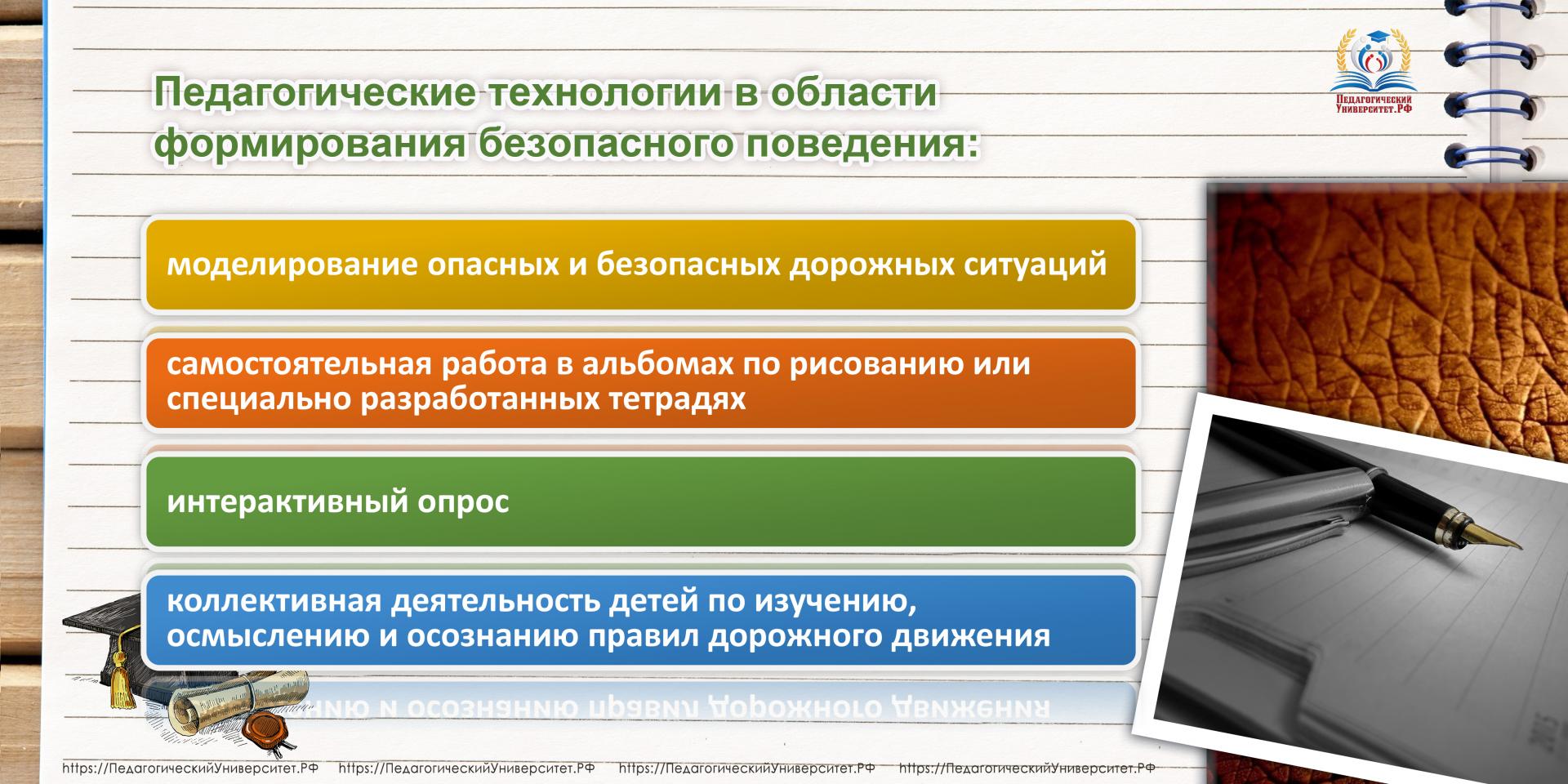 